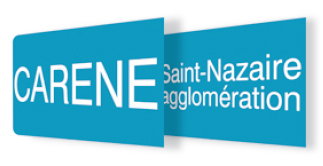 La CARENE Saint-Nazaire Agglomération(10 communes / 127 000 habitants)Communauté d’Agglomération de la REgion Nazairienne et de l’EstuaireDirection Transition Ecologique et ClimatiqueRecrute Un(e) Econome de flux pour la rénovation énergétique de bâtiments publics (H/F) Cadre d’emploi des ingénieurs territoriaux 				Poste à pourvoir dès que possible – CDD jusqu’au 31/12/2022La CARENE intervient sur l’ensemble des communes de l’agglomération (10 communes, 318 km², 127 000 habitants). Elle a été reconnue « Territoire à Energie Positive pour la Croissance Verte » (TEPCV) par l’Etat en 2016 et a adopté son PCAET fin 2019. La communauté d’agglomération assure les compétences relatives à la production de chaleur ou de froid et production d'énergies renouvelables.La ville de Saint Nazaire a obtenu la labellisation Cit’ergie en 2020 et met en œuvre des actions d’économies d’énergie à travers son schéma Directeur du Patrimoine Immobilier.Depuis plusieurs années, la CARENE propose des services énergétiques complémentaires : groupements d’achat d’énergies, conseiller en énergie partagé, développement des énergies renouvelables, planification énergétique... La CARENE souhaite renforcer les coopérations avec les communes du territoire et ses satellites (SPL SNAT ; SPL SONADEV) en adoptant une démarche d’efficacité énergétique commune ; en développant une culture partagée de la transition énergétique. L’agglomération souhaite vivement accélérer la mise en œuvre des actions de réduction des consommations d’énergie sur le patrimoine public.Dans ce contexte, le CARENE est lauréate du programme ACTEE, porté par la FNCCR. Pour mener à bien ce programme, le CARENE recherche un économe de flux pour poursuivre la stratégie patrimoniale de rénovation énergétique du territoire qui a été initiée depuis plusieurs mois (poste vacant)Ce dernier jouera un véritable rôle de coordination et de pilotage pour faire progresser l’ensemble des partenaires. L’économe de flux rejoindra la Direction Transition Ecologique et Climatique mutualisée entre la CARENE et la ville de Saint Nazaire qui est actuellement composée de 10 personnes. Ce dernier sera rattaché  à la direction , il travaillera en étroite collaboration avec le Conseiller en Energie Partagé, la cheffe de projet transition écologique   et la mission énergie de la Direction Patrimoine Immobilier de la Ville de St Nazaire. Il accompagnera également les Directions de la CARENE (Cycle de L’Eau, Gestion des déchets, Loisirs Aquatiques…) dans la construction d’un programme d’actions d’économie d’énergie sur plusieurs années.MISSIONS :Animer une dynamique territoriale à travers la coordination de la démarche, animer le groupement à travers des groupes de travail et comités techniques, piloter les études, participer au réseaux départemental et national.Analyser les données énergétiques issues du patrimoine communal (hors ville de Saint-Nazaire) à partir des outils de suivi énergétique, sur la base des diagnostics réalisés par le Conseiller en Energie Partagé et du recueil direct auprès des SPL.Apporter une expertise aux élus pour définir des objectifs ambitieux mais réalistes de performance énergétique du patrimoine public à horizon 2025, 2030 et 2050 en cohérence avec le décret tertiaire, Cit’ergie et le PCAET (Déclinaison d’une trajectoire pour chaque membre).A l’échelle intercommunale, finaliser la construction d’un plan d’actions opérationnelles sur 10 ans, avec une vision de la trajectoire jusqu’en 2050.Pour la Ville de Saint-Nazaire, intégrer les données fournies par la Mission énergie à des fins de mutualisation territoriale.Hiérarchiser les bâtiments par priorité en fonction de leurs consommations énergétiques, leurs usages, les projets politiques, la réglementation ;Analyser et proposer les actions à entreprendre ;Evaluer le coût des opérations, le potentiel d’économies d’énergie et GES ;Gérer et suivre les études qui sont menées sur le territoire ;Construire un plan pluriannuel d’investissements pour la rénovation du patrimoine.Développer les outils financiers pour favoriser le passage à l’acte (montage financier opération, CEE, Intracting, marché public global…) et le montage d’actions collectives.Accompagner les collectivités et SPL en phase réalisation, dans la rédaction de programmes d’opérations et dans le choix des travaux à réaliser.Mise en œuvre du plan de rénovation, suivi, impacts des actions réalisées ;Réaliser un bilan annuel des actions et de leurs impacts, évaluer le programme ;Communiquer sur les actions et les bonnes pratiques : mise en valeur des efforts réalisés et des économies engendrées, mise en évidence d’indicateurs de pilotage ou d’aide à la décision (dépenses évitées, émissions évitées...).Assurer le pilotage et le suivi des actions via les indicateurs de performances post-travaux.Suivi de la consommation (MWh) mesurée vis-à-vis de celle projetée (suite définition objectif et trajectoire) pour chaque membre à horizon 2050 ;Construction de ratios de comparaison, d’indicateurs communs tels que : ratio par type de bâtiments (kWh/m²/an) (école, gymnase, piscine, …), économies réalisées (kWh, €), part des bâtiments ciblés par le décret tertiaire dont les travaux sont programmés.Appuyer des chargés de mission dans la réalisation de projets ou de missions conjointes: économies d’énergie, énergies renouvelables, PCAET, etc.Assurer le suivi administratif et financier du dispositif ACTEE, déposer et suivre les demandes de subventions.PROFIL :Titulaire d’un diplôme d’ingénieur ou équivalent dans les domaines de l’énergie, de la thermique du bâtiment, du génie climatique et/ou efficacité énergétique,Idéalement avec une expérience de 2 ans minimum,Maîtrise des méthodologies de conduite et de gestion de projets, Connaissances appréciées des politiques publiques territoriales de l’énergie et du climat et leurs acteurs, des montages financiers afférents, ainsi que les outils cartographiques, Qualités avérées de pédagogie et d’expression écrite et orale, Maîtrise les outils informatiques et bureautiques (Word, Excel, Powerpoint, Outlook),Esprit d’équipe, qualités relationnelles et ouverture d’esprit tournée vers l’innovation, Sens de l’organisation, autonomie / initiative, rigueur méthodologique,Aisance relationnelle et capacité à travailler en équipe,Permis B indispensableAdresser votre candidature (CV + lettre de motivation) :Monsieur le Président de la CARENEBP 305 - 44605 - SAINT NAZAIRE CEDEXTél. 02 51 16 48 48Avant le 31 mai 2022